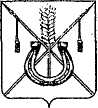 АДМИНИСТРАЦИЯ КОРЕНОВСКОГО ГОРОДСКОГО ПОСЕЛЕНИЯКОРЕНОВСКОГО РАЙОНАПОСТАНОВЛЕНИЕот 01.11.2019   		                                                  			  № 1085г. КореновскО назначении публичных слушаний по проекту индикативногоплана социально-экономического развития Кореновскогогородского поселения Кореновского района на 2020 год иплановый период 2021 и 2022 годыВ целях реализации принципа гласности бюджетной системы                    Российской Федерации и прав граждан на осуществление местного самоуправления, в соответствии с Федеральным законом от 6 октября                               2003 года № 131-ФЗ «Об общих принципах местного самоуправления в Российской Федерации», с решением Совета Кореновского                                        городского поселения Кореновского района от 25 июля 2018 года № 423 «Об утверждении Положения о порядке организации и проведения публичных слушаний, общественных обсуждений в Кореновском городском поселении Кореновского района», Уставом Кореновского городского поселения Кореновского района, администрация Кореновского городского поселения Кореновского района п о с т а н о в л я е т:1. Назначить проведение публичных слушаний по проекту                       индикативного плана социально-экономического развития Кореновского городского поселения Кореновского района на 2020 год и плановый период на 2021-2022 годы на 18 ноября 2019 года в 15 часов 00 минут.2. Определить место проведения публичных слушаний по                                 указанной в пункте 1 настоящего постановления теме - актовый зал здания администрации муниципального образования Кореновский район, расположенный по адресу: город Кореновск, улица Красная, 41.3. Утвердить состав организационного комитета по подготовке и проведению публичных слушаний по проекту индикативного плана                      социально-экономического развития Кореновского городского поселения Кореновского района на 2020 год и плановый период на 2021-2022 годы (прилагается).4. Опубликовать проект индикативного плана социально-экономического развития Кореновского городского поселения Кореновского района на 2020 год и плановый период на 2021-2022 годы в газете «Вестник органов местного самоуправления Кореновского городского поселения Кореновского района» до 8 ноября 2019 года.5. Оргкомитету опубликовать до 8 ноября 2019 года информацию о времени и месте проведения публичных слушаний по проекту индикативного плана социально-экономического развития Кореновского городского поселения Кореновского района на 2020 год и плановый период 2021-2022 годы в газете «Кореновские вести».6. Общему отделу администрации Кореновского городского поселения Кореновского района (Питиримова) обнародовать настоящее постановление и обеспечить его размещение на официальном сайте администрации Кореновского городского поселения Кореновского района в информационно-телекоммуникационной сети «Интернет».7. Постановление вступает в силу после его официального обнародования.Исполняющий обязанности главыКореновского городского поселенияКореновского района		          		                                             Р.Ф. ГромовСОСТАВорганизационного комитета по подготовке и проведению публичных слушаний по проекту индикативного плана социально-экономического развития Кореновского городского поселения Кореновского района  на 2020 год и плановый период на 2021-2022 годы Начальник финансово-экономического отдела администрации Кореновского городскогопоселения Кореновского района 			                    	           Ю.А. КиричкоПРИЛОЖЕНИЕУТВЕРЖДЕНпостановлением администрацииКореновского городского поселенияКореновского районаот 01.11.2019 №  1085Артюшенко Любовь Николаевна- председателя постоянной комиссии по бюджету и финансам Совета Кореновского городского поселения Кореновского района;Киричко Юлия Александровна- начальник финансово-экономического отдела администрации Кореновского городского поселения;Канищева Ангелина Юрьевна- начальник организационно-кадрового отдела администрации Кореновского городского  поселенияКрыгина Надежда Анатольевна- начальник юридического отдела администрации Кореновского городского поселения;ПитиримоваЛариса Витальевна- начальник общего отдела администрации Кореновского городского поселения;